Manyam Franchised Tests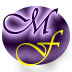 english 		|	 pr-unit	|	mf-trialsName…………..……………………..…………. School…………………….....………………Date…………CK say KRead the words then take dictationrack		neck		tack	tick		duck		tocksack		rack		pecklock		clock		packsuck		back		kicklick		luck		sockhack		muck		sickFill the gaps with “CK” Then read the wordssi__		mo__		ja__ba__		wi__		ta__do__		de__		mu__pi__		mi__		flo__ki__		pe__		thi__ha__		clo__		li__Let’s read “CK”  His back is bent  Go and get a duck  A duck has big eggs  I will pick an egg  It is not his sack  Pack his cups well  Pick his red mug    I am very sick    It is ten o’clockIt is a big rockA boy can kick a tinA man has a neckHis door has a lockIt is his sockMatch the pictures with their namesPath			father		moth			thumb		thornThimble		bath			cloth			thermos		therem___________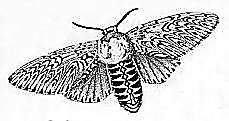 ___mb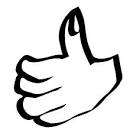 f____________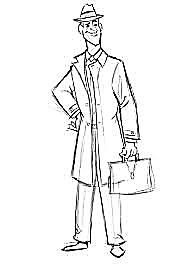 _____mble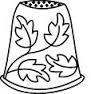 pa______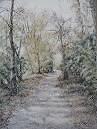 th_________n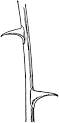 clo_________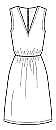 ba_____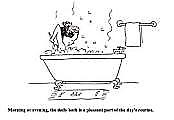 th____os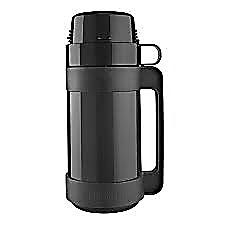 th____e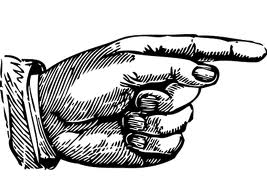 